上峰小学举行防踩踏专题安全教育活动3月31日，上峰中心小学结合目前各地出现的踩踏事故案例对全体班主任进行了防踩踏专题安全教育，希望通过教育活动，提高安全意识，避免类似悲剧的发生，给学生提供一个安全的学习环境。李小兵副校长从踩踏事故的危害、原因、如何预防踩踏事故等方面向班主任进行了详细的讲解和示范。老师们认真倾听，用心领会，时刻把“安全”二字牢记心中。会后，各班利用班会时间集中观看了安全教育预防踩踏篇视频，班主任结合本班实际再次对学生进行安全教育，让一个个触目惊心的悲剧触动孩子心灵的同时，做到安全警钟长鸣，并要求学生做到上下楼梯有秩序；不在教室、楼梯口、校园操场追逐打闹；上活动课时排队不拥挤；上学、放学进出校园靠右行，礼让守秩序；遇到摔倒等突发事件时刻保持冷静的头脑，切勿慌张逃窜。同时，学校还将开展防踩踏安全教育课，结合各类踩踏事故典型事例对悲剧原因进行分析，指导学生了解和掌握在校园集体活动和日常生活中正确预防和避免踩踏事故的方法。此次防踩踏专题安全教育活动，增强了师生的防踩踏安全意识，进一步树立“学校安全至上”的思想，学校将进一步完善安全工作责任制和各项工作制度，对安全工作常抓不懈，防患于未然，杜绝各类事故发生。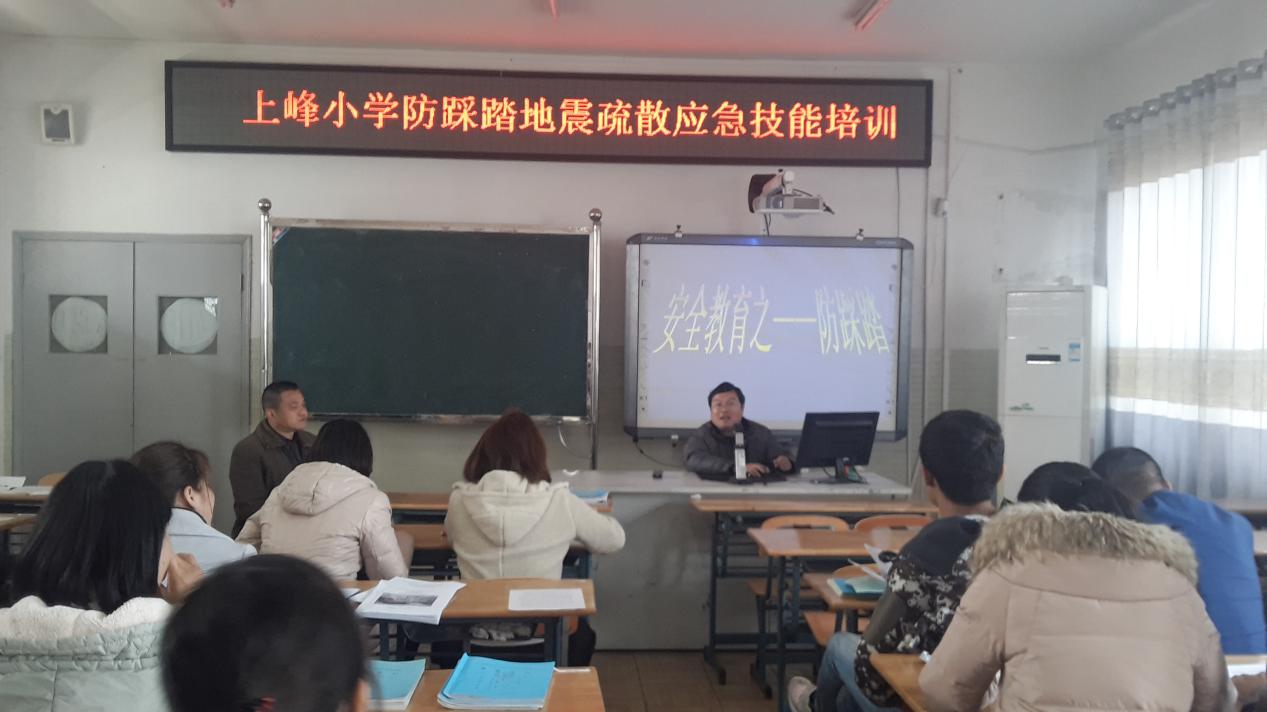 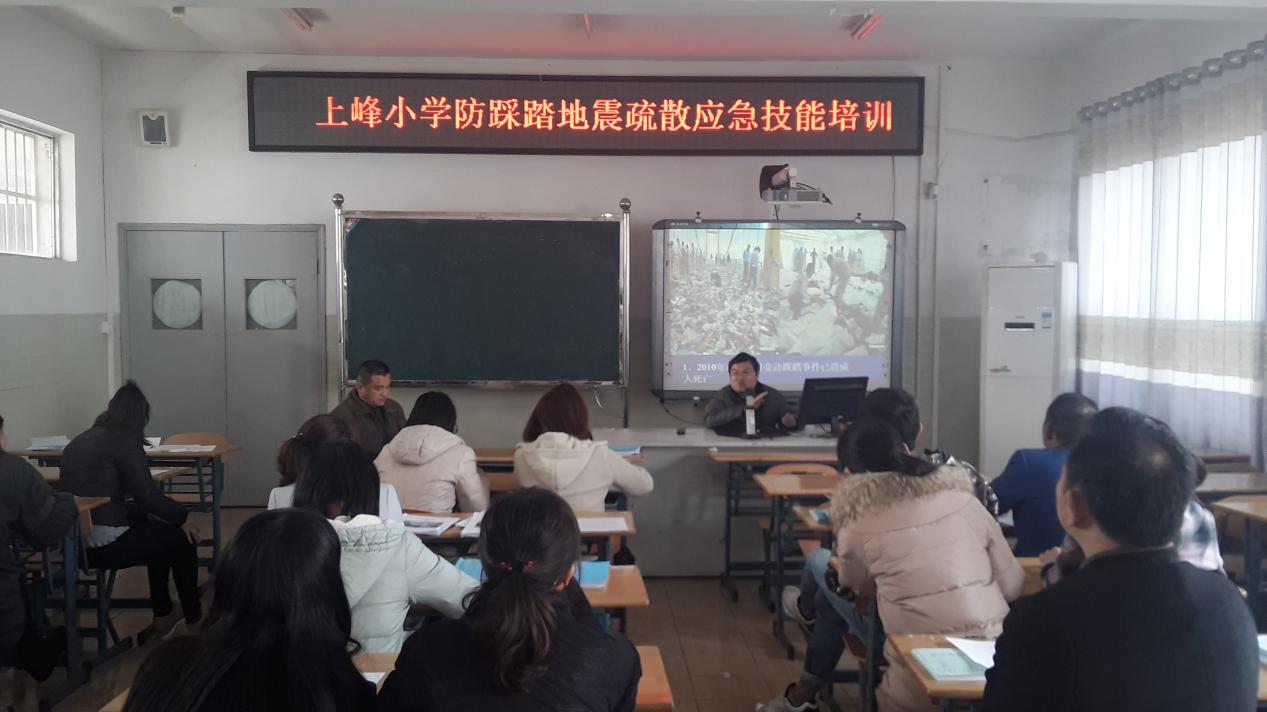 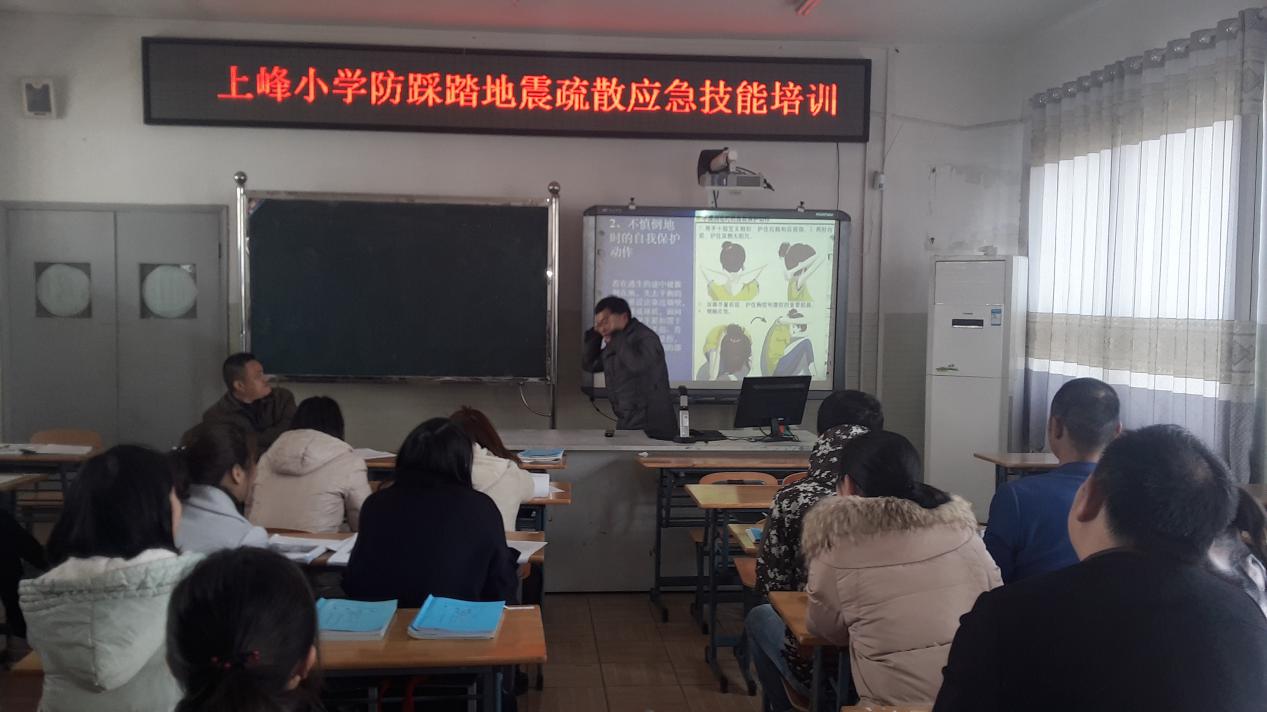 